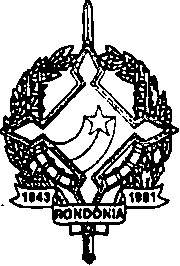   GOVERNO DO ESTADO DE RONDÔNIA GOVERNADORIA   DECRETO Nº 2856 DE 04 DE FEVEREIRO DE 1.986.Delega	competência ao servidor FRANCISCO ANSILIERO.O GOVERNADOR DO ESTADO DE RONDÔNIA, usando das atribuições que lhe confere o art. 70, inciso III, da Constituição Estadual,D E C R E T A:Art.1º - Fica delegada competência ao servidor FRANCISCO ANSILIERO, Assessor Especial da Governadoria, para representar o Estado d e Rondônia em Convênio a ser firmado entre este e os Estados do Acre, Amazonas e o Instituto Brasileiro de Geografia e Estatística – IBGE, versando sobre os limites geográficos dos Estados convenentes. data de sua publicação.Art. 2° - Este Decreto entra em vigor naÂNGELO ANGELINGovernador